23.04.2019г. №474-ПРОССИЙСКАЯ ФЕДЕРАЦИЯИРКУТСКАЯ ОБЛАСТЬУСТЬ-КУТСКИЙ РАЙОНМУНИЦИПАЛЬНОЕ ОБРАЗОВАНИЕ«ГОРОД УСТЬ-КУТ»АДМИНИСТРАЦИЯПОСТАНОВЛЕНИЕО ПРОВЕДЕНИИ ПРАЗДНИЧНЫХ ПУБЛИЧНЫХ МЕРОПРИЯТИЙ, ПОСВЯЩЕННЫХ 74-Й ГОДОВЩИНЕ ПОБЕДЫ В ВЕЛИКОЙ ОТЕЧЕСТВЕННОЙ ВОЙНЕ	В связи с празднованием 9 мая 2019 года в городе Усть-Куте 74-й годовщины Победы в Великой Отечественной войне 1941-1945 г.г., на основании распоряжения Правительства Иркутской области от 29 января 2019 года N 33-рп «О плане областных мероприятий, проводимых в Иркутской области в 2019 году в связи с днями воинской славы России, памятными датами России и работой с ветеранами»,  в соответствии с федеральным законом от 06.10.2003г. № 131-ФЗ «Об общих принципах организации местного самоуправления в Российской Федерации», федеральным законом от 19.06.2004г. № 54-ФЗ «О собраниях, митингах, демонстрациях, шествиях и пикетированиях», руководствуясь  постановлением Правительства Иркутской области от 14.10.2011 г. № 313-пп «Об установлении требований и ограничений в сфере розничной продажи алкогольной продукции на территории Иркутской области», а также ст.ст. 6, 39, 44  Устава Усть-Кутского муниципального образования (городского поселения),  ПОСТАНОВЛЯЮ:Провести 8-9 мая 2019 года на территории муниципального образования «город Усть-Кут» праздничные публичные мероприятия, посвященные 74-й годовщине Победы в Великой Отечественной войне 1941-1945 г.г., в соответствии с утвержденной программой (Приложение № 1) Установить границы места проведения 9 мая 2019 года праздничного  мероприятия на  бульваре Кирова  и  площади  речного  вокзала  в  соответствии со  схемой  (Приложение  № 2).Муниципальному казенному учреждению «Служба  заказчика  по  ЖКХ»  Усть-Кутского  муниципального  образования  (городского  поселения) (Михайлов Ю.З.)  обеспечить санитарную  очистку и благоустройство территории в месте  проведения  праздничных  мероприятий, до и после  проведения указанных  мероприятий.Рекомендовать межмуниципальному отделу МВД России «Усть-Кутский» (Кицул Ю.В.)  на  период проведения  праздничных мероприятий:Обеспечить общественный порядок и безопасность граждан, а также соблюдение законности при проведении публичных праздничных мероприятий 8 и 9 мая 2019 года на площади Речного вокзала и на площадях МБУК ДК «Речники» УКМО (городского поселения), МБУК «РКДЦ Магистраль» УКМО, Межпоселенческий КДЦ «Мостостроитель» в городе Усть-Куте;Назначить уполномоченного представителя Межмуниципального отдела МВД России «Усть-Кутский» в целях содействия в соблюдении порядка и безопасности граждан при проведении публичных мероприятий 8 и 9 мая 2019 года;Ограничить дорожное движение  и установить посты блокирования во время проведения шествия «Свеча памяти» 8 мая 2019 года с 18-00 часов до 18-30 часов по маршруту: МБУК «РКДЦ Магистраль» по улице Кирова - торговый центр «Лена» - сквер Кирова - мемориал «Родина Мать» в соответствии с прилагаемой схемой (Приложение № 3);Ограничить дорожное движение  и установить посты блокирования во время проведения эстафеты 9 мая 2019 года с 12-50 часов до 13-40 часов по маршруту: гостиница «Лена» - санаторий «Эйсейра» - гостиница «Лена», в соответствии с прилагаемой схемой (Приложение № 4);Ограничить дорожное движение  и установить посты блокирования во время формирования и проведения Парада Победы 9 мая 2019 с 09-30 часов до 15-00 часов местного  времени в соответствии с прилагаемой схемой (Приложение № 5);Ограничить дорожное движение  и установить посты блокирования во время проведения праздничного концерта на площади МБУК ДК «Речники» УКМО (городского поселения) 9 мая 2019 с 19-30 часов до 22-00 часов местного  времени в соответствии с прилагаемой схемой (Приложение № 6).5.  Рекомендовать руководителям торговых предприятий, предприятий общественного питания, независимо от форм собственности, индивидуальным предпринимателям, осуществляющих свою деятельность без образования юридического лица:5.1. Развернуть  выездную  торговлю с соблюдением законодательства Российской Федерации и санитарных требований, расширенным ассортиментом продовольственных товаров, кондитерских и кулинарных изделий, соками, прохладительными напитками, промышленными товарами в ограниченном ассортименте (воздушные шары, игрушки, сувениры, очки, цветы);5.2. Разрешить оказание услуг детских развлекательных аттракционов (резиновый батут, катание  на  детских   мотоциклах)  с соблюдением  требований  техники  безопасности при  эксплуатации   аттракционов;5.3. Назначить ответственных работников для контроля за работой выездной торговли;5.4.  Обеспечить оформление торговых точек в соответствии с тематикой  74-й годовщины Победы в Великой Отечественной войне и обеспечить повышенный уровень культуры обслуживания потребителей; 5.5. Завоз промышленных и продовольственных товаров к местам торговли осуществлять до 09-30 часов местного времени 9 мая 2019 года  при наличии удостоверений на место выездной торговли; 5.6.  Ассортимент продовольственных товаров для выездной торговли согласовать с Территориальным отделом Управления Роспотребнадзора по Иркутской области в г. Усть-Куте, Усть-Кутском, Казачинско-Ленском, Киренском районах (Плесёнова Н. В.);	5.7. Обеспечить уборку мусора в месте проведения праздничного  мероприятия. 6.  Установить режим работы  выездной торговли с 10-00 часов до 16-00 часов  местного  времени.7.   Комитету промышленности, транспорта, связи и потребительского рынка администрации муниципального образования «город Усть-Кут» (Ковалёв Э.А.) обеспечить:7.1 размещение  объектов торговли в соответствии со схемой (Приложение № 7);7.2  выдачу  удостоверений на место выездной  торговли до 07.05.2019 года (Приложение № 8).8. Запретить розничную продажу алкогольной продукции в местах проведения праздничных  мероприятий, на период проведения указанных мероприятий,  посвященных 74-й годовщине Победы в Великой Отечественной войне на  площадях Речного вокзала, МБУК ДК «Речники», бульваре Кирова, РКДЦ «Магистраль», ДК «Мостостроитель» и в радиусе 100 метров от места проведения мероприятий, указанные требования не распространяются на розничную продажу алкогольной продукции, осуществляемую организациями, и розничную продажу пива и пивных напитков, осуществляемую индивидуальными предпринимателями, при оказании такими организациями и индивидуальными предпринимателями услуг общественного питания, за исключением услуг общественного питания, оказываемых в предприятиях мелкорозничной торговой сети и сезонных объектах общественного питания.Запретить  розничную продажу алкогольной продукции с содержанием этилового спирта не более чем 16,5 процента объема готовой продукции, осуществляемую организациями, и розничную продажу пива и пивных напитков, сидра, пуаре, медовухи, осуществляемую индивидуальными предпринимателями, при оказании этими организациями и индивидуальными предпринимателями услуг общественного питания в нестационарных торговых объектах, за исключением услуг общественного питания на железнодорожном, водном, воздушном транспорте и сезонных объектах общественного питания»9.   Рекомендовать главному врачу ОГБУЗ «Усть-Кутская РБ» Ильину А.К. в день проведения праздничных мероприятий организовать дежурство скорой помощи. 10. Назначить уполномоченными представителями администрации Усть-Кутского муниципального (городского поселения) в целях оказания содействия в проведении данных публичных мероприятий - управляющего делами администрации Усть-Кутского муниципального образования (городского поселения) Д. А. Васильева (тел. 5-62-03),  консультанта по делам ГО и ЧС администрации Усть-Кутского муниципального образования (городского поселения) А. А. Сергеева (тел. 60437), заведующего отделом по молодёжной политике, спорту и культуре администрации Усть-Кутского муниципального образования (городского поселения) В. Ф. Наумова (тел. 60428), заместителя председателя комитета промышленности, транспорта, связи и потребительского рынка администрации Усть-Кутского муниципального образования (городского поселения) Т.В. Перепёлкину (тел. 6-04-39).11. Опубликовать (обнародовать) настоящее постановление в газете «Диалог-ТВ» и (или) на  официальном  сайте администрации муниципального образования  «город Усть-Кут» в информационно-телекоммуникационной сети «Интернет»  www.admustkut.ru .   12. Контроль за исполнением настоящего постановления оставляю за  собой.И.о.главы администрациимуниципального образования«город Усть-Кут» Е.В. КокшаровПриложение № 1 к постановлению администрации муниципального образования «город Усть-Кут» от ____________ № ______Программа проведения мероприятий по празднованию 74-й годовщины Победы в Великой Отечественной войне 1941-1945 г.г.Приложение № 2 к постановлению администрации муниципального образования «город Усть-Кут» от ________________ № _______Граница проведения праздничного мероприятия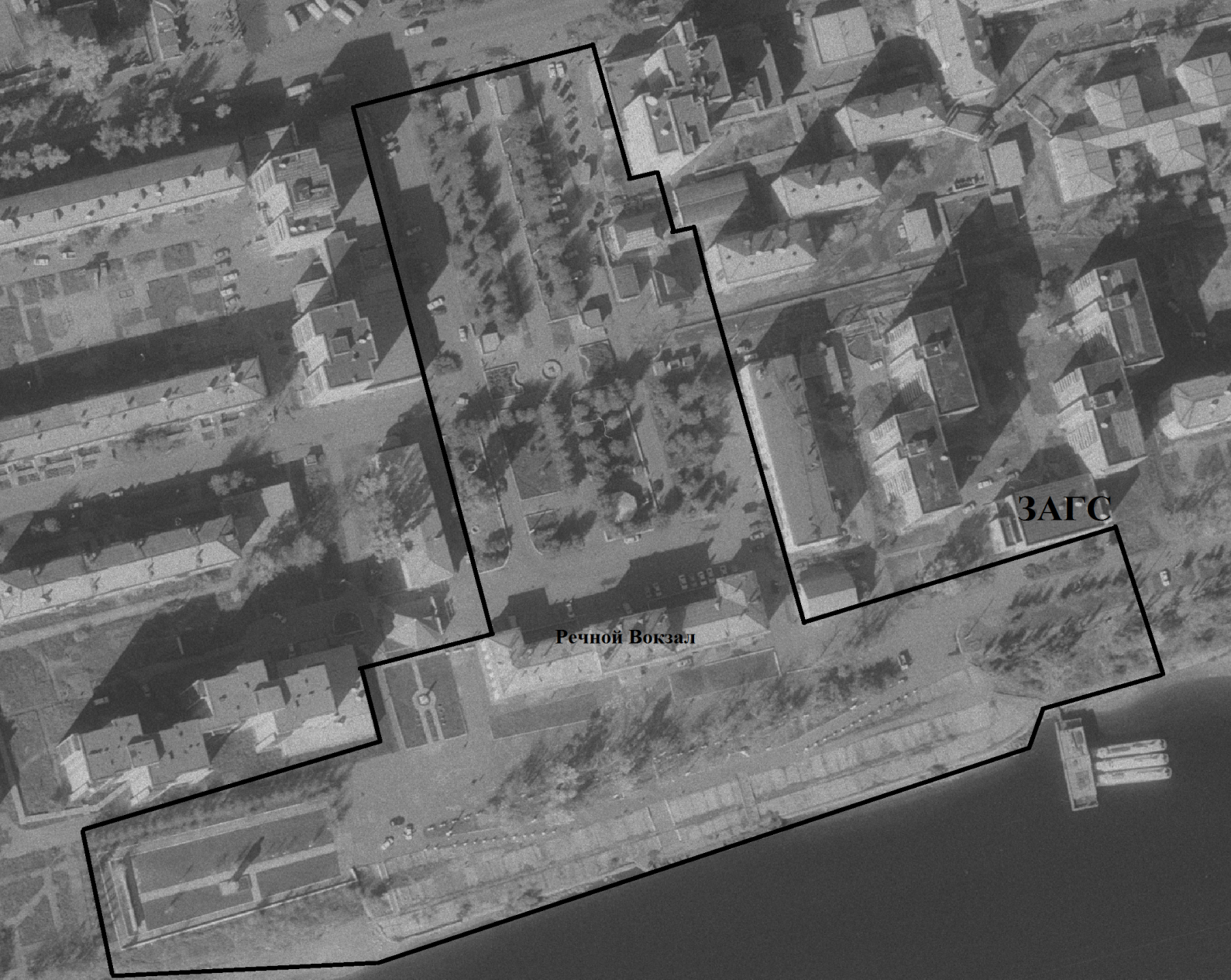 Условные обозначения:граница праздничного мероприятия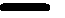 Приложение № 3 к постановлению администрации муниципального образования «город Усть-Кут» от ________________ № _______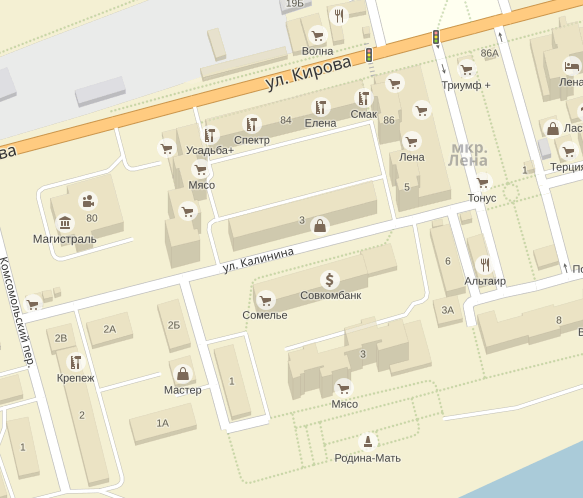 Схема ограничения дорожного движения во время проведения шествия «Свеча памяти»Условные обозначения:	-  посты блокирования дорожного движенияПриложение № 4 к постановлению администрации муниципального образования «город Усть-Кут» от ________________ № _______Схема ограничения дорожного движения во время проведения эстафеты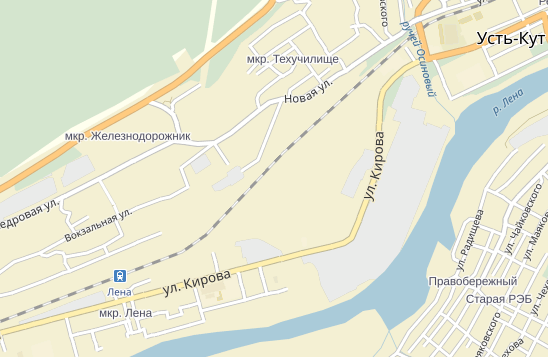 	Условные обозначения:	-  посты блокирования дорожного движенияПриложение № 5 к постановлению администрации муниципального образования «город Усть-Кут» от ________________ № _______Схема ограничения дорожного движения во время проведения Парада Победы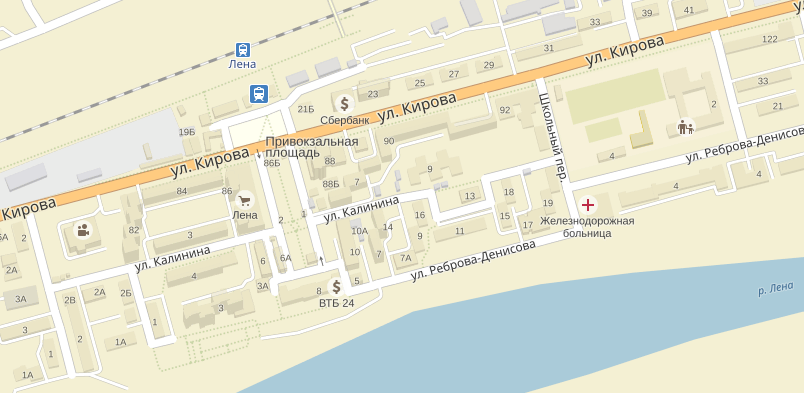 	Условные обозначения:	-  посты блокирования дорожного движенияПриложение № 6 к постановлению администрации муниципального образования «город Усть-Кут» от ________________ № _______Схема ограничения дорожного движения во время проведения праздничного концерта на площади МБУК ДК «Речники»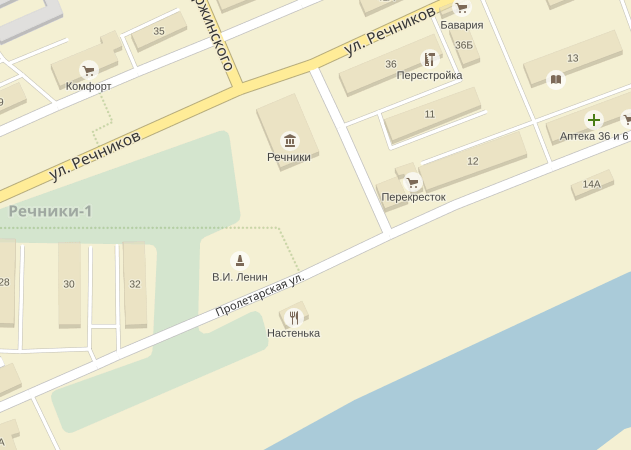 Условные обозначения:	-  посты блокирования дорожного движения   Приложение № 7 к постановлению    администрации муниципального    образования «город Усть-Кут»                                           от _______________ № ________Схема размещения объектов торговли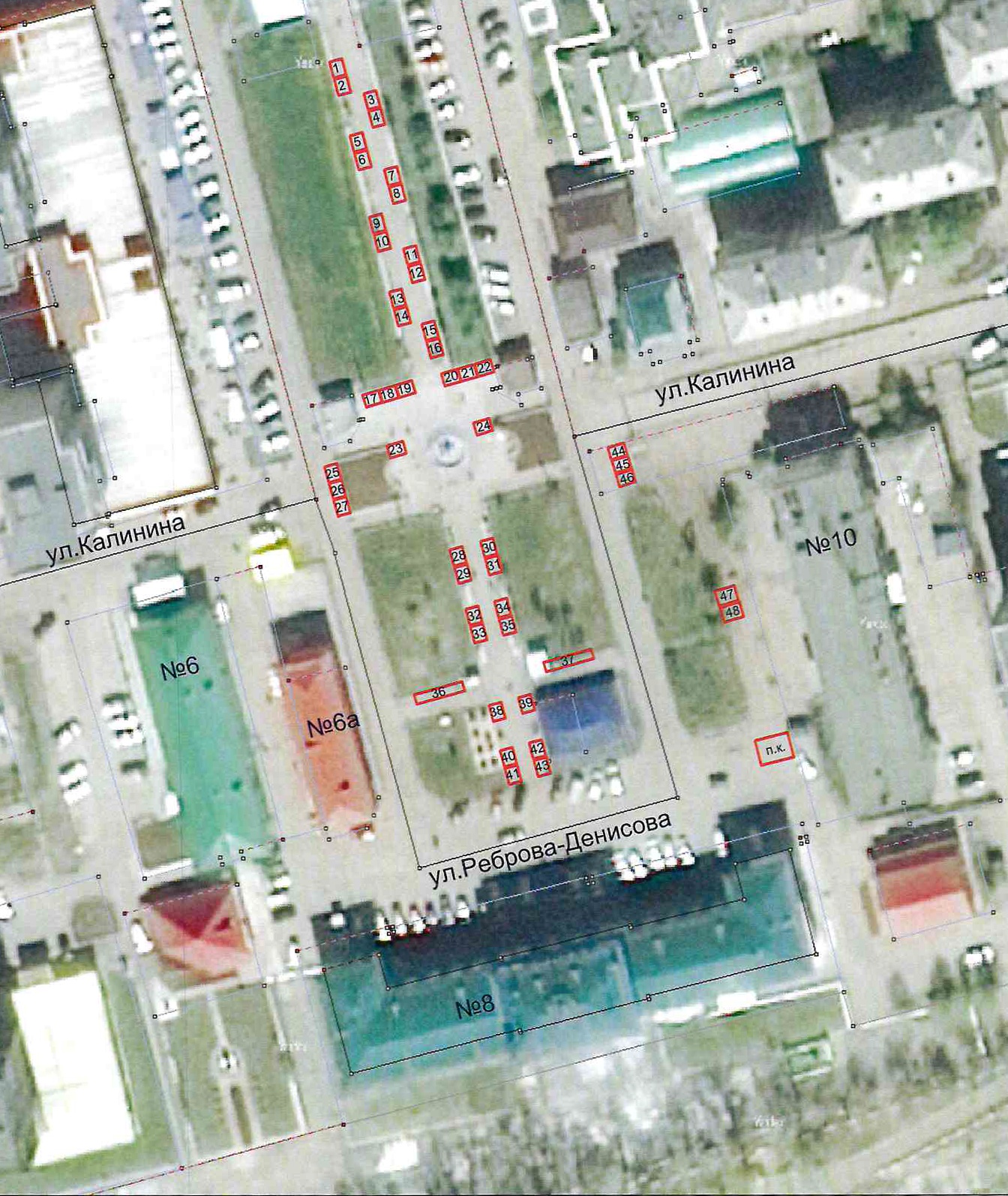 Условные обозначения:п.к. – полевая кухня1 - 48 – номера торговых местПриложение № 8 к постановлению администрации муниципального образования «город Усть-Кут» от _______________ № ________УДОСТОВЕРЕНИЕна место  выездной  торговли  на территории муниципального образования «город Усть-Кут»Выдано: ______________________________________________________________(указать организационно-правовую  форму  субъекта   малого  предпринимательства)Указать  данные  о  регистрации в  ЕГРИП (ЕГРЮЛ)__________________________Юридический адрес: ____________________________________________________Вид деятельности:  _____________________________________________________Место действия  удостоверения: __________________________________________Срок действия: ________________________________________________________И.о. председателя комитета промышленности, транспорта, связи и потребительского рынка                                                   Т.В. Перепёлкина№ п/пДата, времяНаименование мероприятияМесто проведенияОтветственные8 мая 2019г.8 мая 2019г.8 мая 2019г.8 мая 2019г.8 мая 2019г. 18-00Шествие «Свеча памяти» от РКДЦ «Магистраль» до площади Речного вокзалаТетерина Н. В., Зуева О. Н.9 мая 2019г.9 мая 2019г.9 мая 2019г.9 мая 2019г.9 мая 2019г.10-00Возложение цветов к подножию памятника труженикам тыла м/р «8 марта»,Косыгина М. П.Васильев Д. А.10-00Формирование колонны парада Победыул. Реброва-Денисова, 17Наумов В. Ф.10-00Формирование «Бессмертного полка» ул. Реброва-Денисова, 17Тетерина Н. В.11-00Парад Победы Площадь Речного вокзалаНаумов В. Ф.13-00Эстафета на приз газеты «Ленские вести»Гостиница «Лена»Желонкин В. А.Ларионова Т.Н.20-0018-0018-00Праздничные концертыМБУК ДК «Речники, РКДЦ «Магистраль»,ДК «Мостостроитель»Антипина Н. А.,Ярощук Л.П. Моргун Т.И.